Nom et prénom : . . . . . . . . . . . . . . . . . . . . . . . . . . . . . . . . . . . . . . . . . . . . . . . . . . . . . . . . . . . . . . . . . . . . . . . .	Date : . . . . . . . . . . . . . . . . . . . . . . . . . . . . . . . . . . . . . . . . . . .  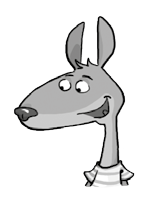 Parcours B	FICHIER PAGES 150 ET 15184Situations de partageSi tu as besoin d’aide, regarde le Retenirà la page 158 de ton fichier.B1  Observe les dessins et complète.42 partagé en 6=   	55 partagé en 11=   	42 partagé en 7=   	55 partagé en 5=   	B2  Complète les multiplications.B3   Complète.• 9 × 6 = 54	➞ 54 partagé en 9 =		• 8 × 9 = 72	➞ 72 partagé en 8 =   	➞ 54 partagé en 6 =		➞ 72 partagé en 9 =   	B4  Complète les phrases.Dans 48, combien de fois 6 ?	fois	• Dans 36, combien de fois 9 ?	foisDans 64, combien de fois 8 ?	fois	• Dans 96, combien de fois 8 ?	foisB5  Résous les problèmes.Madame Lapoulette a rangé ses 48 œufs dans des boîtes de 6. Combien de boîtes Madame Lapoulette a-t-elle remplies ?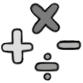 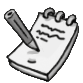 .  	.  	Mamie doit ranger 56 livres sur ses étagères. Chaque étagère peut contenir 8 livres. Combien d’étagères seront complètes ?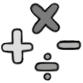 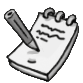 .  	.  	Aujourd’hui, 72 élèves déjeunent à la cantine. Les élèves sont 9 par table.Calcule le nombre de tables occupées.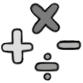 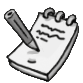 .  	.  	147•	× 8 = 24•	× 9 = 27•	× 7 = 49•	× 7 = 63•	× 4 = 32•	× 5 = 45•	× 9 = 81•	× 8 = 56